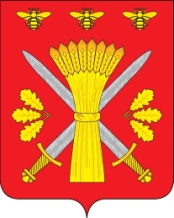 РОССИЙСКАЯ ФЕДЕРАЦИЯОРЛОВСКАЯ ОБЛАСТЬТРОСНЯНСКИЙ РАЙОННЫЙ СОВЕТ НАРОДНЫХ ДЕПУТАТОВПОСТАНОВЛЕНИЕ21 ноября  2016 года                                                                                         №20                         с.Тросна               Принято на  третьем заседании                                                     депутатами районного Совета                             народных депутатов                           пятого созываО внесении изменений в ПостановлениеТроснянского  районного Совета народных депутатов от 27.11.2008 №170 "О системеналогообложения в виде единого налога навмененный доход для отдельных видов деятельности "Руководствуясь главой 26.3 Налогового кодекса Российской Федерации, в соответствии со статьей 35 Федерального закона от 06 октября 2003 года № 131-ФЗ «Об общих принципах организации местного самоуправления в Российской Федерации» и  Устава Троснянского района, в целях поддержки малого предпринимательства Троснянский  районный Совет народных депутатов постановил:          1. Принять решение  Троснянского районного Совета народных депутатов  «О внесении изменений в Постановление Троснянского  районного Совета народных депутатов от 27.11.2008 №170 "О системе налогообложения в виде единого налога навмененный доход для отдельных видов деятельности "          2. Направить принятое решение Главе Троснянского района для подписания и обнародования на официальном сайте администрации Троснянского района.          3. Контроль за исполнением данного решения возложить на комитет по экономике, бюджету и налогам.   Председатель районного   Совета народных депутатов                                                      В. И. Миронов                                                     